Государственное областное бюджетное профессиональное образовательное учреждение «Грязинский технический колледж»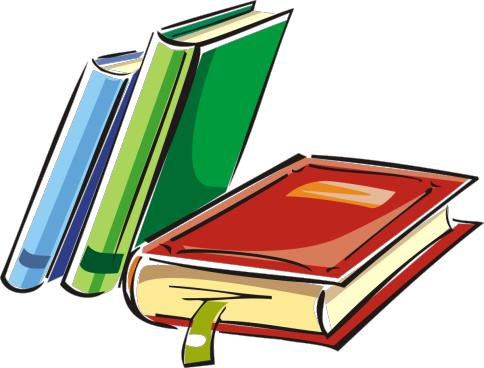 МЕТОДИЧЕСКИЕ УКАЗАНИЯ И КОНТРОЛЬНЫЕ ЗАДАНИЯдля студентов заочной формы обучения осваивающих программу подготовки специалистов среднего звенаспециальности 08.02.01 Строительство и эксплуатация зданий и сооружений (техник)ПО ОБЩЕПРОФЕССИОНАЛЬНОЙ ДИСЦИПЛИНЕ ОП.07 Безопасность жизнедеятельности Рассмотрено на заседании цикловой комиссии общепрофессиональных дисциплин Протокол № __от «___» _____2019 г.Председатель цикловой комиссии________________ С.В. ПетроваГрязи, 2019Методические указания рекомендованы для использования в учебном процессе. Предназначены для студентов, обучающихся по специальности 08.02.01 Строительство и эксплуатация зданий и сооружений (техник). Также может служить помощью преподавателю для подготовки к занятиям по вопросам изучения строительства и эксплуатации зданий и сооружений.Составитель: преподаватель-организатор  ОБЖ  ГОБПОУ «ГТК» А.А. ЛедовскихРецензент: председатель цикловой комиссии общепрофессинальных дисциплин С.В. Петрова.Оглавление Введение……………………………………………………………………………………3Темы для контрольных работ……………………………………………………………..5Методические указания по выполнению контрольных работ………………………….6Основные требования к содержанию и оформлению контрольных работ……..…6Варианты заданий контрольных работ………………………………………………7АннотацияМетодические указания содержат общие сведения о порядке, правилах подготовки и представления домашней письменной контрольной работы по учебной дисциплине ОП.07 «Безопасность жизнедеятельности» включает контрольные вопросы и варианты контрольных заданий, рекомендуемые информационно - библиографические ресурсы.Предназначаются студентам заочной формы обучения ГОБОУ «ГТК».ВВЕДЕНИЕТематический план и содержание профессионального модуля ОП.07 студенты заочного отделения изучают на втором курсе. В период сессии студентам читаются обзорные лекции по написанию контрольной работы, за которую получают зачет. Письменная контрольная работа является обязательной формой ежегодного контроля самостоятельной работы студента. Рабочая программа профессионального модуля ОП.07 является частью основной профессиональной образовательной программы в соответствии с ФГОС специальности СПО 08.02.01 Строительство и эксплуатация зданий и сооружений в части освоения основного вида деятельности (ВД).Рабочая программа профессионального модуля ОП.07 может быть использована в дополнительном профессиональном образовании (в программах повышения квалификации и переподготовки).	Целью настоящего пособия является оказание методической помощи студентам при выполнении контрольной работы. Пособие содержит необходимые сведения по составу и содержанию работы и оформлению работы.	Кроме того, в пособии приведен список рекомендуемой литературы и необходимые приложения.В результате освоения дисциплины обучающийся должен уметь:-организовывать и проводить мероприятия по защите работающих и населения от негативных воздействий чрезвычайных ситуаций;-предпринимать профилактические меры для снижения уровня опасностей различного вида и их последствий в профессиональной деятельности и быту;-использовать средства индивидуальной и коллективной защиты от оружия массового поражения;- применять первичные средства пожаротушения;-ориентироваться в перечне военно-учетных специальностей и самостоятельно определять среди них родственные полученной специальности;-применять профессиональные знания в ходе исполнения обязанностей военной службы на воинских должностях в соответствии с полученной специальностью;-владеть способами бесконфликтного общения и саморегуляции в повседневной деятельности и экстремальных условиях военной службы:- оказывать первую помощь  пострадавшим.В результате освоения дисциплины обучающийся должен знать:-принципы обеспечения устойчивости объектов экономики, прогнозирования развития событий и оценки последствий при техногенных чрезвычайных ситуациях и стихийных явлениях, в том числе в условиях противодействия терроризму как серьезной угрозе национальной безопасности России;-основные виды потенциальных опасностей и их последствия в профессиональной деятельности и быту, принципы снижения вероятности их реализации;- основы военной службы и обороны государства;- задачи и основные мероприятия гражданской обороны;- способы защиты населения от оружия массового поражения;-меры пожарной безопасности и правила безопасного поведения при пожарах;-организацию и порядок призыва граждан на военную  службу и поступление на нее в добровольном порядке;-основные виды вооружения, военной техники и специального снаряжения, состоящих на вооружении (оснащении) воинских подразделений, в которых имеются военно-учетные специальности, родственные специальностям СПО;-область применения профессиональных знаний при исполнении обязанностей военной службы;- порядок и правила оказания помощи пострадавшим.В результате изучения учебной дисциплине «Безопасность жизнедеятельности»  студент должен: использовать приобретенные знания и умения в практической деятельности и повседневной жизни для:повышения работоспособности, сохранения и укрепления здоровья;подготовки к профессиональной деятельности и службе в Вооруженных Силах Российской Федерации;активной творческой деятельности, выбора и формирования здорового образа жизни.    Рекомендуемое количество часов на освоение программы дисциплины:максимальной учебной нагрузки обучающегося – 78 часов, в том числе:обязательной аудиторной учебной нагрузки обучающегося – 14 часов, самостоятельной работы обучающегося – 58 часов,консультации – 4 часа.2. ТЕМЫ ДЛЯ ВЫПОЛНЕНИЯ КОНТРОЛЬНЫХ РАБОТКлассификация ЧС мирного времени.Угрозу национальной безопасности РФ.Характеристика аварий на радиационно-опасных объектах.Защита населения от облучения при авариях на радиационно-опасных объектах.Аварии на химически опасных объектах.Аварийно-спасательные работы на химически опасном объекте.Аварии на пожаро- и взрывоопасных объектах.ЧС военного времени.Характеристика ядерного оружия и очага ядерного поражения.Характеристика химического оружия и очага химического поражения.Характеристика биологического оружия и очага биологического поражения.Основные принципы защиты населения в ЧС.Средства коллективной защиты населения.Средства индивидуальной защиты населения.Терроризм – как серьезная угроза национальной безопасности РФ.Законодательство по защите населения в ЧС.Вооруженные Силы Российской Федерации, виды, рода войск и их назначение.Боевые традиции Вооруженных Сил России.Основы обороны государства.Военная служба по призыву.Стихийные явления и бедствия.Военная служба по контракту.Задачи Гражданской обороны по защите населения от опасностей военного характера.Устойчивость производства в ЧС.Характеристика лучевой болезни.Назначение и задачи ГО на объектах экономики.Основные условия оказания первой помощи.Первая помощь при кровотечении.Оказание первой помощи при ожогах.Первая помощь при переломах, вывихах, ушибах и растяжении связок.Основы реанимации.Содержание и организация мероприятий по локализации и ликвидации последствий ЧС.Работы по ликвидации очагов поражения аварийно-химически опасных веществ.Обеззараживание территории очага поражения аварийно-химически опасных веществ.Структура и задачи Российской системы чрезвычайных ситуаций.Силы и средства Российской системы чрезвычайных ситуаций.Военная служба — особый вид федеральной государственной службы.Правовые основы военной службы.Предупреждение ЧС природного и техногенного характера.Обеспечение здорового образа жизни.3. МЕТОДИЧЕСКИЕ УКАЗАНИЯ ПО ВЫПОЛНЕНИЮ КОНТРОЛЬНОЙ РАБОТЫ3.1. Основные требования к содержанию и оформлению контрольной работыВариант задания определяется по таблице в зависимости от последней цифры шифра студента. Работа оформляется на одной стороне стандартного листа формата А4 (210х297 мм) белой односортной бумаги компьютерным способов. При оформлении работ компьютерным способом – текст оформляется шрифтом Times New Roman, кегль шрифта 12-14 пунктов, межстрочный интервал – полуторный. При оформлении рукописным способом работа пишется разборчивым почерком. Высота букв и цифр должна быть не менее 2,5 мм. Для заметок рецензента должны быть оставлены поля шириной 3-4 см.Титульный лист контрольной работы, оформляется в соответствии с Приложением 1.Работа должна содержать обобщения и выводы, сделанные на основе изучения литературы в целом.Контрольная работа должна содержать список литературы, которую студент изучил и использовал при написании работы. Список  должен быть правильно оформлен (с точными библиографическими данными).Объем контрольной работы должен составлять не менее 12-14 печатных листов, Допускается увеличение объема работы на 20-30 %.Работа должна иметь общую нумерацию страниц.  На титульном листе номер страницы не ставится.3.2 Варианты заданий контрольной работы Изучив учебную и справочную литературу, ответьте на вопрос: ПРИЛОЖЕНИЕ 1Образец оформления титульного листаУправление образования и науки Липецкой областигосударственное областное бюджетноепрофессиональное образовательное учреждение«Грязинский технический колледж	Шифр № _____________Контрольная работа по дисциплине «Безопасность жизнедеятельности»
на тему «___________________________»студента (студентки) заочного отделения
__________________________________Группы____________________________
Специальность____________________________________________________________________________________________Дата _____________Преподаватель ____________________Оценка: ___________________(подпись)Дата _____________Грязи 2019 г.Перечень рекомендуемых учебных изданий, Интернет-ресурсов, дополнительной литературыОсновные источники:Безопасность жизнедеятельности : учеб.  для студ. учреждений сред. проф. образования / Н.В. Косолапова, Н.А. Прокопенко, Г.В. Гуськов. - 15-е изд., стер. - М. : Академия, 2016. - 176 с. -  (Профессиональное образование)Косолапова Н.В., Прокопенко Н.А.  Безопасность жизнедеятельности:  учебник для СПО— М., КноРус, 2016. (BOOK.ru)Дополнительные источники:Косолапова Н.В., Прокопенко Н.А., Побежижова Е.Л. Безопасность жизнедеятельности: практикум: учеб. пособие для учреждений нач. проф. образования. — М., 2013.Безопасность жизнедеятельности. Практикум : учебное пособие / Н.В. Косолапова, Н.А. Прокопенко. — Москва : КноРус, 2016. — 156 с. — СПО (BOOK.ru)Митяев А. Книга будущих командиров. — М., 2015.Безопасность жизнедеятельности: учебник / В.Ю. Микрюков. — Москва : КноРус, 2016. — 283 с. — СПО (BOOK.ru)Назарова Е.Н., Жилов Ю.Д. Основы медицинских знаний и здорового образа жизни: Учебник для студ. высш. учеб. заведений. — М., 2013.Общевойсковые уставы Вооруженных Сил РФ (ред. .) — Ростов н/Д, 2013.Чумаков, Н.А. Безопасность жизнедеятельности. Медицина катастроф : учеб. для студ. учреждений высш. проф. образования / Н.А. Чумаков. - М. : Академия, 2012. - 256 с. -  (Бакалавриат)	Интернет-ресурсы: www.mchs.gov.ru (сайт МЧС РФ). www.mvd.ru (сайт МВД РФ). www.mil.ru (сайт Минобороны). www.fsb.ru (сайт ФСБ РФ).www.dic.academic.ru (Академик. Словари и энциклопедии)www.booksgid.com (BooksGid. Электронная библиотека).www.globalteka.ru/index.html (Глобалтека. Глобальная библиотека научных ресурсов)www.window.edu.ru (Единое окно доступа к образовательным ресурсам). www.iprbookshop.ru (Электронно-библиотечная система IPRbooks).www.school.edu.ru/default.asp (Российский образовательный портал. Доступность, качество, эффективность).www.ru/book (Электронная библиотечная система).www.pobediteli.ru (проект «ПОБЕДИТЕЛИ: Солдаты Великой войны»).www.monino.ru (Музей Военно-Воздушных Сил).www.simvolika.rsl.ru (Государственные символы России. История и реальность).www.militera.lib.ru (Военная литература).ВариантВопрос1Классификация ЧС мирного времени.Угрозу национальной безопасности РФ.Характеристика аварий на радиационно-опасных объектах.Защита населения от облучения при авариях на радиационно-опасных объектах.2Аварии на химически опасных объектах.Аварийно-спасательные работы на химически опасном объекте.Аварии на пожаро- и взрывоопасных объектах.ЧС военного времени.3Характеристика ядерного оружия и очага ядерного поражения.Характеристика химического оружия и очага химического поражения.Характеристика биологического оружия и очага биологического поражения.Основные принципы защиты населения в ЧС.4Средства коллективной защиты населения.Средства индивидуальной защиты населения.Терроризм – как серьезная угроза национальной безопасности РФ.Законодательство по защите населения в ЧС.5Вооруженные Силы Российской Федерации, виды, рода войск и их назначение.Боевые традиции Вооруженных Сил России.Основы обороны государства.Военная служба по призыву.6Стихийные явления и бедствия.Военная служба по контракту.Задачи Гражданской обороны по защите населения от опасностей военного характера.Устойчивость производства в ЧС.7Характеристика лучевой болезни.Назначение и задачи ГО на объектах экономики.Основные условия оказания первой помощи.Первая помощь при кровотечении.8Оказание первой помощи при ожогах.Первая помощь при переломах, вывихах, ушибах и растяжении связок.Основы реанимации.Содержание и организация мероприятий по локализации и ликвидации последствий ЧС.9Работы по ликвидации очагов поражения аварийно-химически опасных веществ.Обеззараживание территории очага поражения аварийно-химически опасных веществ.Структура и задачи Российской системы чрезвычайных ситуаций.Силы и средства Российской системы чрезвычайных ситуаций.10Военная служба — особый вид федеральной государственной службы.Правовые основы военной службы.Предупреждение ЧС природного и техногенного характера.Обеспечение здорового образа жизни.